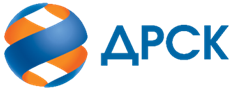 Акционерное Общество«Дальневосточная распределительная сетевая компания»ПРОТОКОЛ № 497/УР-ВПзаседания Закупочной комиссии по запросу предложений в электронной форме, участниками которого могут быть только субъекты малого и среднего предпринимательства на право заключения договора «Расширение просек ВЛ 110 кВ Николаевского РЭС СП "СЭС"»(лот № 401201-РЕМ ПРОД-2020-ДРСК)   ЕИС № - 32009151805 (МСП)СПОСОБ И ПРЕДМЕТ ЗАКУПКИ: запрос предложений в электронной форме, участниками которого могут быть только субъекты малого и среднего предпринимательства на право заключения договора «Расширение просек ВЛ 110 кВ Николаевского РЭС СП "СЭС"», Лот № 401201-РЕМ ПРОД-2020-ДРСК    КОЛИЧЕСТВО ПОДАННЫХ ЗАЯВОК НА УЧАСТИЕ В ЗАКУПКЕ: 3 (три) заявки.КОЛИЧЕСТВО ОТКЛОНЕННЫХ ЗАЯВОК: 1 (одна) заявка.ВОПРОСЫ, ВЫНОСИМЫЕ НА РАССМОТРЕНИЕ ЗАКУПОЧНОЙ КОМИССИИ: О рассмотрении результатов ценовых предложений УчастниковО признании заявок соответствующими условиям Документации о закупке по результатам рассмотрения ценовых предложений УчастниковО ранжировке заявокО выборе победителя закупкиРЕШИЛИ:По вопросу № 1Признать объем полученной информации достаточным для принятия решения.Принять к рассмотрению ценовые предложения следующих участников:По вопросу № 2Признать ценовые предложения следующих Участников:400711/ООО "ЭЛМОНТ", 401812/ЗАО "ДАЛЬПРОМСЕРВИС"  соответствующими условиям Документации о закупке и принять их к дальнейшему рассмотрению.По вопросу № 3Утвердить расчет баллов по результатам оценки заявок:Утвердить ранжировку заявок:По вопросу № 4Признать Победителем закупки Участника, занявшего 1 (первое) место в ранжировке по степени предпочтительности для Заказчика: ООО "ЭЛМОНТ" г. Благовещенск с ценой заявки не более 9 100 000,00 руб. без учета НДС. Условия оплаты: Платежи в размере 100% (ста процентов) от стоимости Работ выплачиваются в течение 15 (пятнадцати) рабочих дней с даты подписания Сторонами документов, указанных в пункте 4.1 Договора за соответствующий Этап Работ, на основании счета, выставленного Подрядчиком, и с учетом пункта 3.4.2 Договора. Срок выполнения работ: начало выполнения работ с момента заключения договора, окончание декабрь 2020 г. Гарантия на своевременное и качественное выполнение работ, а также на устранение дефектов, возникших по вине Подрядчика, составляет 24 месяца с момента приемки выполненных работ. Настоящая заявка имеет правовой статус оферты и действует вплоть до истечения срока, отведенного на заключение Договора, но не менее, чем в течение 90 (девяноста) календарных дней с даты окончания срока подачи заявок (26.05.2020).Инициатору договора обеспечить подписание договора с Победителем не ранее чем через 10 (десять) календарных дней и не позднее 20 (двадцати) календарных дней после официального размещения итогового протокола по результатам закупки.Победителю закупки в срок не позднее 3 (трех) рабочих дней с даты официального размещения итогового протокола по результатам закупки обеспечить направление по адресу, указанному в Документации о закупке, информацию о цепочке собственников, включая бенефициаров (в том числе конечных), по форме и с приложением подтверждающих документов согласно Документации о закупке.Секретарь Закупочной комиссии 1 уровня  		                                        О.В.Коваленког. Благовещенск13 июля   2020 г.№Дата и время регистрации заявокИдентификационный номер Участника. Наименование участника   125.05.2020 06:16:26400711226.05.2020 01:48:51401728326.05.2020 06:36:53401812№п/пДата и время регистрации заявкиНаименование, адрес и ИНН Участника и/или его идентификационный номерЦеновое предложение без НДС25.05.2020 06:16:26400711/ООО "ЭЛМОНТ", 675000, ОБЛ АМУРСКАЯ, Г БЛАГОВЕЩЕНСК, УЛ НАГОРНАЯ, 19, ИНН 2801024374, КПП 280101001, ОГРН 10228005084339 100 000.0026.05.2020 06:36:53401812/ЗАО "ДАЛЬПРОМСЕРВИС", 681000, КРАЙ ХАБАРОВСКИЙ, Г КОМСОМОЛЬСК-НА-АМУРЕ, ПР-КТ ОКТЯБРЬСКИЙ, 33, 318, ИНН 2703005782, КПП 270301001, ОГРН 10227005277179 449 463.00Критерий оценки (подкритерий)Весовой коэффициент значимостиВесовой коэффициент значимостиКоличество баллов, присужденных заявке по каждому критерию / подкритерию
(с учетом весового коэффициента значимости) Количество баллов, присужденных заявке по каждому критерию / подкритерию
(с учетом весового коэффициента значимости) Критерий оценки (подкритерий)критерия подкритерия401786/ЗАО "ДАЛЬПРОМСЕРВИС"401835/ООО "ЭЛМОНТ"Критерий оценки 1:Цена договора90%-//-0,080,24Критерий оценки 2: Квалификация(предпочтительность) участника10%-//-0,500,50Подкритерий 2.1: Квалификация кадровых ресурсов-//-35%55Подкритерий 2.2: Обеспеченность материально-техническими ресурсами необходимыми для выполнения работ-//-35%55Подкритерий 2.3: Опыт выполнения аналогичных договоров-//-30%55Итоговый балл заявки 
(с учетом весовых коэффициентов значимости)Итоговый балл заявки 
(с учетом весовых коэффициентов значимости)Итоговый балл заявки 
(с учетом весовых коэффициентов значимости)0,580,74Место в ранжировке (порядковый № заявки)Дата и время регистрации заявкиНаименование Участника и/или идентификационный номерИтоговая цена заявки, 
руб. без НДС Возможность применения приоритета в соответствии с 925-ПП1 место (заявка 400711)25.05.2020 06:16:26ООО "ЭЛМОНТ", 675000, ОБЛ АМУРСКАЯ, Г БЛАГОВЕЩЕНСК, УЛ НАГОРНАЯ, 19, ИНН 2801024374, КПП 280101001, ОГРН 10228005084339 100 000.00нет2 место(заявка 401812)26.05.2020 06:36:53ЗАО "ДАЛЬПРОМСЕРВИС", 681000, КРАЙ ХАБАРОВСКИЙ, Г КОМСОМОЛЬСК-НА-АМУРЕ, ПР-КТ ОКТЯБРЬСКИЙ, 33, 318, ИНН 2703005782, КПП 270301001, ОГРН 10227005277179 449 463.00нет